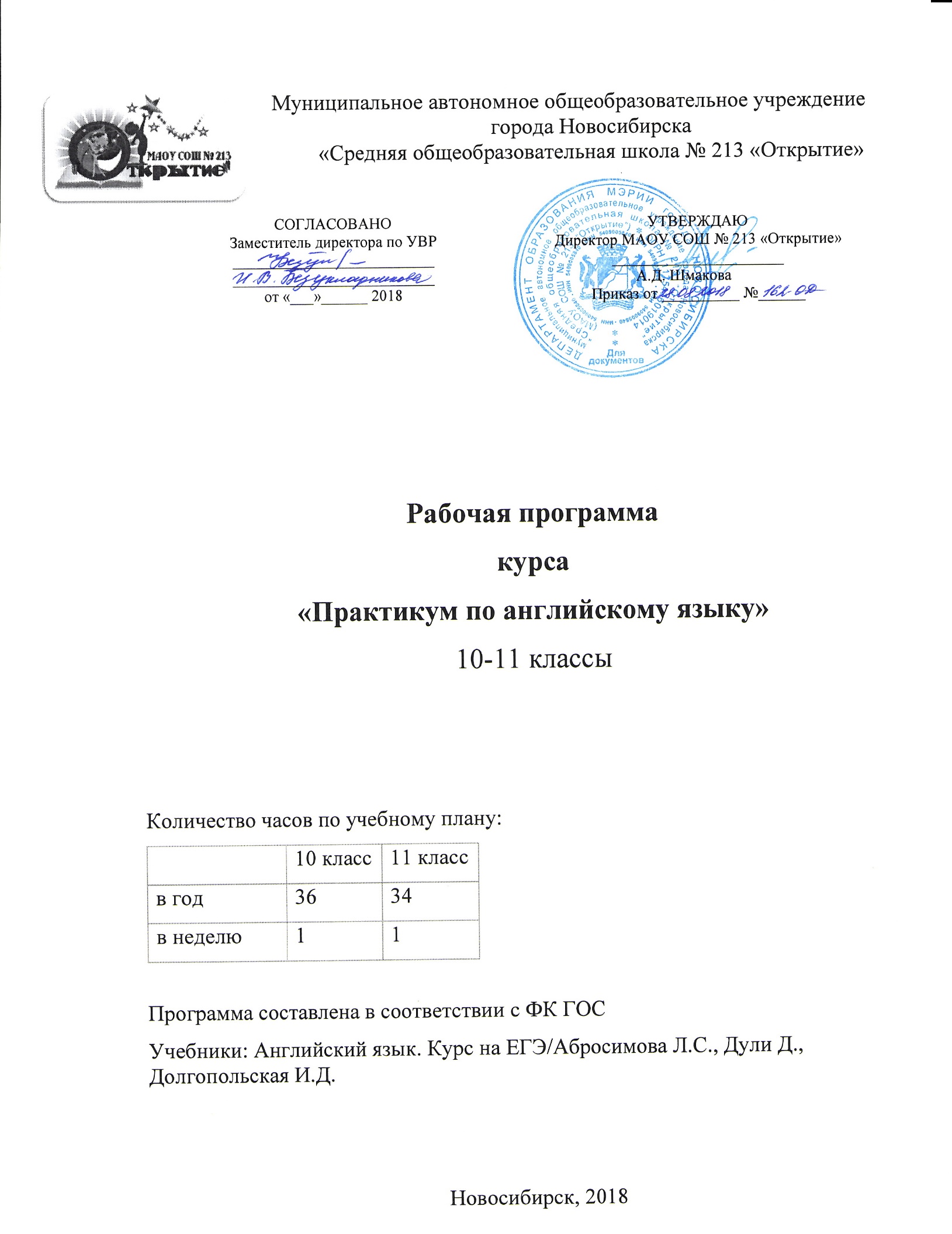 I. Пояснительная записка.Актуальность курса
Знание иностранных языков в наш век очень важно. Наше время отмечено глобализацией экономики, интеграцией политической, культурной и хозяйственной жизни, что ведет к укреплению связей между странами в различных областях. Все эти изменения привели к значительному повышению роли иностранного языка в обществе. Вследствие глобальных изменений в общественной жизни России, как и во всем мире, изменилась роль иностранного языка и в системе образования. Из простого учебного предмета он превратился в базовый элемент современной системы образования, в средство достижения профессиональной реализации личности.Значимость изучения иностранного языка в школе подтверждена и желанием многих учащихся выйти на ГИА в формате ЕГЭ, в связи с чем,  возникает необходимость создать такой курс по подготовке к ЕГЭ, который позволит с одной стороны систематизировать знания, с другой - повысить уровень речевой подготовки в целом. Необходимость  введения  курса  по подготовке к ЕГЭ по английскому языку обусловлена и введением  обязательной итоговой аттестации по иностранному языку в 2022 году.Программа   курса ориентирована  на  подготовку  учащихся  к  итоговой аттестации по иностранному языку в формате ЕГЭ. Предлагаемая рабочая программа предназначена для обучающихся 10-11 классов общеобразовательных организаций и составлена в соответствии с требованиями Федерального государственного образовательного стандарта основного общего образования к структуре рабочей программы, а также с учётом планируемых результатов освоения основной образовательной программы среднего общего образования, кодификаторов элементов содержания и требований к уровню подготовки выпускников образовательных учреждений для проведения единого государственного экзамена.Цели и задачи рабочей программы  курсаГлавная цель курса — подготовка учащихся к успешной сдаче экзамена в формате ЕГЭ, которая включает в себя развитие коммуникативной компетенции учащихся в совокупности ее составляющих: речевой (говорение, аудирование, чтение и письмо), языковой (систематизация ранее изученного материала; овладение новыми языковыми средствами в соответствии с отобранными темами и сферами общения), социокультурной (приобщение учащихся к культуре, традициям и реалиям страны изучаемого иностранного языка в рамках тем, сфер и ситуаций общения), компенсаторной (развитие умений выходить из положения в условиях дефицита языковых средств при получении и передачи иноязычной информации) и учебно-познавательной (дальнейшее развитие общих и специальных учебных умений, ознакомление с доступными учащимся способами и приемами самостоятельного изучения языков и культур), а также развитие и воспитание потребности школьников пользоваться английским языком как средством общения, познания и самореализации.Данный курс направлен на решение следующих задач:- углубить знания об основных грамматических явлениях английского языка;- расширить знания об основных способах словообразования и научить работе с лексикой;- систематизировать умения по всем видам аудирования и чтения;- совершенствовать умения  устной речи согласно предложенной тематике;- совершенствовать умения в написании писем и эссе;- ознакомить с правилами заполнения бланков ЕГЭ и работой с КИМами;- обучить основным стратегиям поведения в трудной языковой ситуации.Курс рассчитан на отработку навыков и умений, необходимых для успешной сдачи экзамена,содержит хорошо систематизированный теоретический и практический материал. Занятия данного курса спланированы таким образом,  что все задания способствуют  формированию коммуникативной компетенции. Профильный курс  имеет практические задания по аудированию, чтению, практическому применению языкового материала  и письму. Задания  представляют собой  аутентичные материалы из различных учебных пособий российских и британских издательств. Критерии отбора содержания учебного материала обусловлены спецификой формата ЕГЭ, требующего обобщения и систематизации полученных знаний и умений.Весь курс является практико-ориентированным с элементами анализа и самоанализа учебной деятельности учащихся.            В ходе работы осуществляется как текущий контроль, позволяющий судить об успехах учащихся (качество выполнения тренировочных заданий) так и итоговый - по окончании курса..  Нормативные документыПрограмма  элективного курса ориентирована  на  подготовку  учащихся  к  итоговой аттестации по иностранному языку в формате ЕГЭ. Предлагаемая рабочая программа предназначена для обучающихся 11 классов общеобразовательных организаций и составлена в соответствии с требованиями Федерального государственного образовательного стандарта основного общего образования к структуре рабочей программы, а также с учётом планируемых результатов освоения основной образовательной программы среднего общего образования, кодификаторов элементов содержания и требований к уровню подготовки выпускников образовательных учреждений для проведения единого государственного экзамена. Данный курс предусматривается применение УМК Английский язык. Курс на ЕГЭ/Абросимова Л.С., Долгопольская  И.Б., Дули Д., и др - М.: ПросвещениеУчебное пособие направлено на подготовку учащихся 10-11 классов к сдаче Единого государственного экзамена по английскому языку. Содержание пособия полностью соответствует специфики и демоверсии экзамена, пошагово готовит к сдаче каждого раздела ЕГЭ, позволяет отработать часто встречающиеся ошибки на экзамене и повысить уровень владения английским языком в целом.1.4. Отличительные особенности курса  и принципы отбора материала:- новизна  Учащиеся овладевают различными языковыми средствами, соотносящимися с аспектами языка: лексическим, грамматическим, что позволяет формировать все аспекты коммуникативной компетенции (речевой, языковой, социокультурной, учебно-познавательной, компенсаторной компетенций) комплексно в процессе обучения.- доступность  Степень сложности упражнений и тестов определяется уровнем владения обучащимися английским языком.- преемственность  Материал логично расширяется и углубляется из языковых курсов, построенных по программе базисного учебного плана для общеобразовательной школы. С одной стороны, повторяются и восполняются пробелы в базовой подготовке, с другой, происходит расширение знаний учащихся путём ознакомления с особенностями английского глагола, условных предложений и косвенной речи, не изучавшимися в базисном курсе.- научность  Данный курс основан на творческом и научном подходе к информации, содержащейся в нём. Материалы используемых пособий разработаны в соответствии с нормативными документами, определяющими содержание и порядок проведения Единого государственного экзамена по иностранному языку.- аутентичность  Несомненным достоинством данного курса является использование аутентичных материалов по грамматике, взятых из англоязычных источников. Таким образом, реализована идея о необходимости и возможности для обучаемых изучать язык на образцах оригинального языка, а не на адаптированных, русифицированных текстах, создающих ложный образ английского языка, который надо в дальнейшем преодолевать.- межпредметная связь  Содержание курса тесно связано с такими предметами как русский язык (формируется лингвистическое отношение к слову, культура речевого поведения, развиваются умения, связанные с общекоммуникативными и мыслительными процессами) и математика (развивается логическое и образное мышление, понятие времени, умение сравнивать, обобщать, систематизировать).Курс опирается на знания, полученные на уроках английского языка.     Опора на данные принципы, а также применение личностно-ориентированного и компетентностного подходов при изучении всех тем данного курса ставит в центр учебно-воспитательного процесса личность обучающегося, его способности, возможности и склонности, предполагает особый акцент на социокультурной составляющей иноязычной коммуникативной компетенции, что учитывает индивидуальные особенности конкретного учащегося.1.5. Описание места курса в учебном планеДанный элективный курс предусмотрен учебным планом школы и предназначен для учащихся 10-11 классов, планирующих сдавать экзамен по английскому языку в предложенном формате. На курс отводится 1 час в неделю(36 учебных часов в год в 10 кл и 34часа в 11кл). Программа базируется на таких методологических принципах, как коммуникативная направленность всего процесса обучения, интегрированное обучение всем видам речевой деятельности, деятельностный характер процесса обучения, личностно‐ориентированный подход к изучению иностранного языка, использование всех видов наглядности, максимальная повторяемость материала, постепенное усвоение языкового материала учащимися.Весь курс является практико-ориентированным с элементами анализа и самоанализа учебной деятельности учащихся. Критерии отбора содержания учебного материала обусловлены спецификой формата ЕГЭ, требующего обобщения и систематизации полученных знаний и умений.Контингент и уровень подготовки учащихся на начало обучения по данному  спецкурсу.Контингент учащихся 10-11-х классов, в целом, мотивирован на изучение английского языка и на учащихся планирующих сдавать ЕГЭ по английскому языку. Уровень подготовки учащихся на начало обучения, в среднем, по международным стандартам определяется как “Pre-Intermediate” (А2 по общеевропейской школе, т.е. допороговый) в 10 классах,   что соответствует требованиям государственных стандартов к уровню подготовки выпускников, получивших основное общее образование.   Однако некоторые учащиеся имеют дополнительный личный опыт изучения английского языка и его применения в жизни, поэтому целесообразно построение уроков с опорой на знания и личный опыт учащихся.Основные формы работы, методы и технологии обученияДля достижения эффективных результатов в процессе обучения учащихся планируется использование  разнообразных форм и методов работы:Формы работы:Фронтальная, групповая, индивидуальная, тесты, контрольные работы, «мозговой штурм»; лекция; составление конспекта; составление грамматических схем, таблиц; чтение и перевод; парная и групповая работа; самостоятельная работа; сбор и анализ информации; анализ и коррекция ошибок.Формы контроля- тестовые задания- опрос диалогов- собеседование- дискуссия- письменные задания- ролевые игры по темамНа занятиях курса предлагается использовать элементы следующих педагогических технологий:1.Технология развивающего обучения;2.Технология личностно-ориентированного обучения;3.Технология коммуникативного обучения;4.Информационно-коммуникационные технологии (ИКТ).Технология проведения занятий	Каждое занятие является практическим и начинается с обзора лексико- грамматического материала, который может быть сделан как учителем, так и самими учащимися. Затем учащиеся приступают к выполнению практических заданий в экзаменационном формате разнообразных по форме и сложности, направленных на повторение и закрепление пройденного материала.Обобщение лексического материала тесно связано с отрабатываемым грамматическим материалом, что способствует повторению и автоматизации навыков употребления ранее пройденных структур.	Отработка лексического материала проводится в следующей последовательности: - тематическая лексика, вызывающая наибольшие трудности и предъявляемая при помощи сравнения значений;- фразовые глаголы;- устойчивые словосочетания;- речевые образцы и словообразование.Контроль результатов обучения и оценка приобретенных обучающимися умений и навыков осуществляется при выполнении учащимися устных и письменных практических и тестовых заданий, а также самими обучающимися путем самооценки и самоконтроля при выполнении тестовых заданий, написания различного рода писем, эссе.1.8 Прогнозируемые результатыПо итогам прохождения данной программы учащиеся должны:- овладеть навыками выполнения экзаменационных заданий по аудированию, чтению, письму, грамматике, говорению (монологическая и диалогическая речь);- в разделе «чтение» уметь выполнять задания по трём видам чтения (понимание общего содержания прочитанного: поисковое чтение текста; чтение с полным пониманием прочитанного);- в разделе «аудирование» понимать информацию на слух основные идеи высказывания; понимать на слух специфическую информацию; общее содержание текста на слух.- в разделе «письмо» уметь написать личное письмо в соответствии с предложенной ситуацией;- в разделе «грамматика» обобщить закрепить лексико-грамматический материал, необходимый для успешной сдачи экзамена; уметь выполнять тестовые задания в формате ЕГЭ.- в разделе «говорение» уметь вести развёрнутое монологическое высказывание по теме\проблеме; вести диалог-расспрос с целью обмена фактической информацией; диалог с целью обмена оценочной информации.- быть готовым к сдаче экзамена в формате ЕГЭ по всем видам деятельности. Личностные и метапредметныерезультаты освоения элективного курсаДанная программа обеспечивает формирование личностных и  метапредметныхрезультатов.Личностными результатами являются:- формирование дружелюбного и толерантного отношения к ценностям иных  культур;- формирование осознанного, уважительного и доброжелательного отношения к другому человеку, его мнению, мировоззрению, культуре, языку, вере, гражданской позиции; к истории, культуре, религии, традициям, языкам, ценностям народов России и народов мира; готовности и способности вести диалог с другими людьми и достигать в нём взаимопонимания;- формирование коммуникативной компетентности в общении и сотрудничестве со сверстниками в процессе образовательной, учебной, творческой и других видах деятельности;- формирование мотивации изучения иностранных языков и стремления к самосовершенствованию в образовательной области «Иностранный язык»;- осознание возможностей самореализации средствами иностранного языка;- стремление к совершенствованию речевой культуры в целом;- формирование коммуникативной компетенции в межкультурной и межэтнической коммуникации;Метапредметными результатами являются:- умение самостоятельно ставить и формулировать для себя новые задачи в учёбе и познавательной деятельности, развивать мотивы и интересы своей познавательной деятельности;- умение самостоятельно планировать альтернативные пути достижения целей, осознанно выбирать наиболее эффективные способы решения учебных и познавательных задач;- умение соотносить свои действия с планируемыми результатами, осуществлять контроль своей деятельности в процессе достижения результата, определять способы действий в рамках предложенных условий и требований, корректировать свои действия в соответствии с изменяющейся ситуацией;- умение оценивать правильность выполнения учебной задачи, собственные возможности её решения;- владение основами самоконтроля, самооценки, принятия решений и осуществления осознанного выбора в учебной и познавательной деятельности;- осознанное владение логическими действиями определения понятий, обобщения, установления аналогий и классификации на основе самостоятельного выбора оснований и критериев;- умение устанавливать причинно-следственные связи, строить логическое рассуждение, умозаключение и выводы;- умение организовывать учебное сотрудничество и совместную деятельность с учителем и сверстниками; работать индивидуально и в группе: находить общее решение и разрешать конфликты; формулировать, аргументировать и отстаивать своё мнение;- умение адекватно и осознанно использовать речевые средства в соответствии с задачей коммуникации: для отображения своих чувств, мыслей и потребностей, планирования и регуляции своей деятельности; владение устной и письменной речью, монологической речью;- развитие умения планировать своё речевое и неречевое поведение;- развитие коммуникативной компетенции, включая умение взаимодействовать с окружающими, выполняя разные социальные роли;- развитие исследовательских учебных действий, включая навыки работы с информацией: поиск и выделение нужной информации, обобщение и фиксация информации;- развитие смыслового чтения, включая умение выделять тему, прогнозировать содержание текста по заголовку/ключевым словам, выделять основную мысль, главные факты, опуская второстепенные, устанавливать логическую последовательность основных фактов;1.9. Условия реализации программы.Условием решения образовательных задач обучения английскому языку в школе в целом, и в среднем звене в частности, является образовательная среда; обеспеченность учащихся учебной и справочной литературой; наличие учебных, дидактических и контролирующих материалов; наличие аудио- и видеотехники, а также современных технических средств обучения, таких как компьютер, лингафонное оборудование и интерактивная доска.Основным средством обучения являются учебник«Английский язык. Курс на ЕГЭ» Абросимова Л.С., Долгопольская  И.Б., Дули Д., и др,обеспечивающий формирование  речевой, языковой, социокультурной, компенсаторной и учебно-познавательной компетенций на уровне, необходимом и достаточном для учащихся школы третьей ступени.2. Содержание элективного курсаПрограмма курса рассчитана на 2 года (10- (36ч)—11кл-(34ч)) в год.       Данный УМК «Английский язык. Курс на ЕГЭ»  состоит из 8 разделов(модулей), где основной акцент делается на развитии навыков аудирования, чтения, письма и говорения, объединенных одной темой и обеспечивающих преемственность при переходе от одного вида речевой деятельности к другой.Тематический план36 часа, 1 час в неделю10 классТематический план34 часа, 1 час в неделю11 класс2.2. Примерныезаданиядляраздела «Письмо»Эссе:Comment on the following statementsMany people argue that ordinary people can do a lot to help the environment, including recycling materials and preventing waste. However, this depends on towns providing facilities for recycling and educating people on the need to help the environment, which some people think is too expensive.Many young people go to university after leaving school. However, a number of them feel that university is not for them.Some people think that pupils at school should learn practical skills that will help them in later life, such as cooking or car mending. Others argue that pupils are at school to learn traditional academic subjects.Some people believe that teenagers learn a lot by doing a part – time job. Other people say that young people should concentrate on their studies instead.Some scientists perform experiments on animals. However, some people say it’s cruel and unnecessary.Личное письмо:You received a letter from your English – speaking pen friend who writes:Thanks for your letter. Your English is really improving. How long have you been learning English? How do you learn new vocabulary? What do you think are the best ways of learning English?As for my news, I bought some great clothes last Saturday.Write a letter. In your letter: answer the questions and ask 3 questions about the clothes.Write 100 – 140 words.You received a letter from your English – speaking pen friend who writes:My parents say I need to start thinking about what career I want to do in the future. What do I need to think about? How can I find out more about different jobs? What are you thinking of doing?By the way, I’ve joined a new basketball team!Write a letter. In your letter: answer the questions and ask 3 questions about the new basketball team.Write 100 – 140 words.2.3. Перечень оборудованияАудио- и видеозаписи по предмету, Smartboard (электронная интерактивная доска), компьютер, лингафонное оборудование, наглядные пособия (таблицы, схемы, постеры и т.п.)2.4. Список литературы для учителя и для обучающихсяАнглийский язык. Курс на ЕГЭАбросимова Л.С., Долгопольская  И.Б., Дули Д., и др,Английский язык (базовый уровень) 10 класс / Афанасьева О.В., Дули Д., Михеева И.В. и др. - М.: Просвещение, учебникАнглийский язык (базовый уровень) 11 класс / Афанасьева О.В., Михеева И.В., Эванс В.идр - М.: Просвещение, учебниккнига для учителя;книга для чтения;CD для работы в классе;ЕГЭ Английский язык. Тренировочные тесты/ Соловова Е.Н.,Вышегородцева Н.А.ЕГЭ по английскому языку М.В. Вербицкая, 2014.Jenny Quintana. New Headway English Course. PET practicetests. – Oxford.Jenny Quintana. New Headway English Course. PET practice tests. Listening part.–Oxford.Типовые экзаменационные варианты ЕГЭ 2017 – 2018 по иностранному языку.Maria Lucia Zaorob and Elizabeth Chin, Games for Grammar practice, Cambridge University Press.Paul Carne, Louise Hashemi, Barbara Thomas. Cambridge practice tests for First Certificates. – Cambridge University Press.Sarah Cunnungham and Peter Moor, Cutting Edge Advanced, Perason Longman.Демонстрационные варианты ЕГЭ http://www.fipi.ru/.Наименование раздела, темы урокаКоличество часовНаименование раздела, темы урокаКоличество часовМодуль №1. «Люди» 5Ознакомление учащихся с КИМом  ЕГЭ по английскому. Структура экзаменационной работы по видам речевой деятельности.Раздел «Лексика и грамматика»: внешность, чувства и эмоции. Словообразование.1Раздел «Чтение». Структура экзаменационной работы по чтению. Чтение текста на соотнесение заголовков и утверждений с информацией.1Раздел «Аудирование ». Работа с инструкциями,  анализ типичных ошибок при выполнении заданий по аудированиюРаздел «Говорение» Диалогическая речь. Диалог-расспрос 1Раздел «Письмо» Структура экзаменационной работы по письму. Написание личного  письма по заданной теме.1Модуль №2. «Дома»5Раздел «Лексика и грамматика»Лексика:дома, типы домов,аренда. Словообразование1Раздел «Чтение». Чтение с полным пониманием прочитанного. Чтение с заданием на заполнение пропусков в текстеРаздел «Аудирование».Аудирование с извлечением запрашиваемой информации 1Раздел «Грамматика» Инфинитив, герундий.Словообразование1Раздел «Письмо» Написание эссе1Раздел «Говорение». Описание фотографии другу1Модуль №3  «Школа.Система образования»5Раздел «Лексика и грамматика» Работа с лексикой. Словообразование1Раздел «Чтение».Чтение текста на соотнесение заголовков и утверждений с информацией.Раздел «Аудирование».Установление соответствия между высказываниями1Раздел «Говорение». Сравнение фотографий1Раздел «Лексика и грамматика». Модальные глаголы. Повторение времен1Раздел «Письмо» Написание эссе1Модуль №4. «Работа»5Раздел «Лексика и грамматика» Отработка ЛЕ. Словообразование 1Раздел «Чтение»Чтение с заданием на заполнение пропусков в тексте.Раздел «Аудирование»Установление соответствия между высказываниями1Раздел «Лексика и грамматика». Придаточные предложения. Повторение времен1Раздел «Письмо» Написание эссе1Раздел «Говорение». Сравнение фотографий1Пробный тест в формате ЕГЭ.1Модуль №5. «Семья. Общественная жизнь»6Раздел «Лексика и грамматика».Отработка ЛЕ.Раздел «Аудирование».  Установить соответствия с прослушанным1Раздел «Чтение». Чтение текста на соотнесение заголовков и утверждений с информацией1Раздел «Лексика и грамматика». Повторение времен. Словообразование1Раздел «Письмо» Структура экзаменационной работы по письму. Написание личного  письма по заданной теме.1Раздел «Говорение» Монологическое высказывание по заданной теме.1Модуль №6. «Еда. Готовка еды»4Раздел «Лексика и грамматика». Отработка ЛЕ.Раздел «Аудирование».  Аудирование с извлечением запрашиваемой информации 1Раздел «Чтение». Чтение с заданием на заполнение пропусков в тексте.1Раздел «Говорение». Сравнение фотографий1Раздел «Лексика и грамматика». Повторение времен. Словообразование1Раздел «Письмо». Написание личного  письма другу1Модуль №7. «Магазины. Службы сервиса» 4Раздел «Лексика и грамматика». Отработка ЛЕ. Словообразование1Раздел «Чтение». Чтение с полным понимание прочитанного1Раздел «Лексика и грамматика». Степени сравнения прилагательных и наречий1Раздел «Говорение»Развёрнутое монологическое высказывание по теме/ проблеме1Итоговый тест в формате ЕГЭ1Всего 36Наименование раздела, темы урокаКоличество часовНаименование раздела, темы урокаКоличество часовМодуль №8. «Путешествие и туризм» 5Знакомство с заданиями КИМ.Раздел «Лексика и грамматика» Отработка лексического материала. Фразовые глаголы.1Раздел «Чтение». Структура экзаменационной работы по чтению..Чтение с заданием на заполнение пропусков в тексте.Раздел «Аудирование ». Работа с инструкциями,  анализ типичных ошибок при выполнении заданий по аудированию1Раздел «Говорение» Диалогическая речь. Диалог-расспрос 1Раздел «Лексика и грамматика» Страдательный залог. Повторение времен1Раздел «Письмо» Структура экзаменационной работы по письму. Написание личного  письма другу1Модуль №9. «Культура»5Раздел «Лексика и грамматика»Отработка ЛЕ.Словообразование.Раздел «Аудирование».Аудирование с извлечением запрашиваемой информации 1Раздел «Чтение». Чтение с полным пониманием прочитанного. Чтение с заданием на заполнение пропусков в тексте1Раздел «Грамматика» Косвенная речь. Словообразование1Раздел «Письмо» Написание эссе1Раздел «Говорение»Развёрнутое монологическое высказывание по теме/ проблеме1Модуль №10 «Виды спорта»5Раздел «Лексика и грамматика» Работа с лексикой. Словообразование1Раздел «Чтение».Чтение текста на соотнесение заголовков и утверждений с информацией.Раздел «Аудирование».Установление соответствия между высказываниями1Раздел «Говорение». Сравнение фотографий1Раздел «Лексика и грамматика». Условные предложения. Повторение времен1Раздел «Письмо» Написание эссе. Структура написания эссе1Модуль №11. «Здоровье»5Раздел «Лексика и грамматика» Отработка ЛЕ. Словообразование 1Раздел «Чтение»Чтение с полным пониманием прочитанного.Раздел «Аудирование»Установление соответствия между высказываниями1Раздел «Лексика и грамматика». Придаточные предложения. Повторение времен1Раздел «Письмо» Написание эссе1Раздел «Говорение» Диалогическая речь. Диалог-расспрос1Пробный тест в формате ЕГЭ.1Модуль №12. «Наука и техника»5Раздел «Лексика и грамматика».Отработка ЛЕ.Раздел «Аудирование».  Установить соответствия между высказываниями1Раздел «Чтение». Чтение с заданием на заполнение пропусков в тексте1Раздел «Лексика и грамматика». Повторение местоимений. Словообразование. 1Раздел «Письмо» Написание личного  письма другу1Раздел «Говорение». Описание фотографииМодуль №13. «Природа»4Раздел «Лексика и грамматика». Отработка ЛЕ.Раздел «Аудирование».  Аудированиена установление соответствия с прослушанной информацией1Раздел «Чтение». Чтение с полным пониманием прочитанного.Раздел «Говорение». Развёрнутое монологическое высказывание по теме/ проблеме1Раздел «Лексика и грамматика». Повторение времен. Словообразование1Раздел «Письмо». Написание личного  письма другу1Модуль №14. «Государство и общество» 3Раздел «Лексика и грамматика». Отработка ЛЕ. СловообразованиеРаздел «Аудирование».  Аудирование с извлечением запрашиваемой информации 1Раздел «Чтение». Чтение текста на соотнесение заголовков и утверждений с информацией1Раздел «Лексика и грамматика». Повторение времен. СловообразованиеРаздел «Говорение» Сравнение фотографий1Итоговый тест в формате ЕГЭ1Всего 34